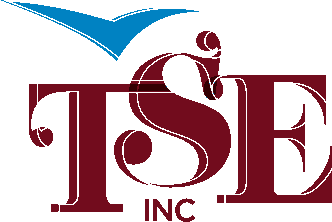 2027 Rice Street, Roseville, MN  55113Paperless Payroll Consent FormClient Name: _____________________________	Date:  ________________Authorized Users:1.________________________________	 	_________________________________	___________________	Name					Email					Phone 2.________________________________	 	_________________________________	___________________	Name					Email					Phone 3.________________________________	 	_________________________________	___________________	Name					Email					Phone _________________________________________________________		____________________Signature (Legal Guardian)							Date*TSE, Inc. went to paperless payroll as of July 1, 2013.  Authorized persons may request a log in and password in order to access payroll information online.  TSE, Inc. does not mail copies of checks.  TSE will send log in and password to Legal Guardian, all other authorized users should contact Legal Guardian first, then the office for the information.